HYDREX 6800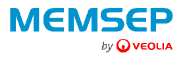 Technický list -  nezávazný dokument, slouží pro informaci o výrobku.VWS MEMSEPInformace o produktuHYDREX 6800 je na bázi uhlovodíků, jedná se o vodní emulzi Aplikace při problémech s pěněním při čištění odpadních vod.VýhodyVýkonný odpěňovačVhodný při čištění odpadní vody z průmysluInformace AplikaceHYDREX 6800 je vhodné používání koncentrovaného přípravku . Doporučené dávkování je mezi 5 až 25 ppm.Chraňte HYDREX 6800 od mrazu a vysokých teplot Doba použitelnosti: 3 měsíceSpecifikaceVzhled: Bílá emulzeSpecifická hmotnost: 0.855 g/cm3 při 20 ° C Viskozita: 350 mPa.s při 20 ° CObalHYDREX 6800 je k dispozici v IBC kontejneru, sudu a kanystru. Podrobnosti jsou k dispozici na vyžádání.Bezpečnostní informaceŘiďte se pokyny v BL.Vyhněte se zasažení očí, noste rukavice – osoby s citlivou pokožkou. Viz Bezpečnostní list pro další informace.Podmínky, kterých je třeba se vyvarovat: extrémně vysoké nebo nízké teploty.